/Biography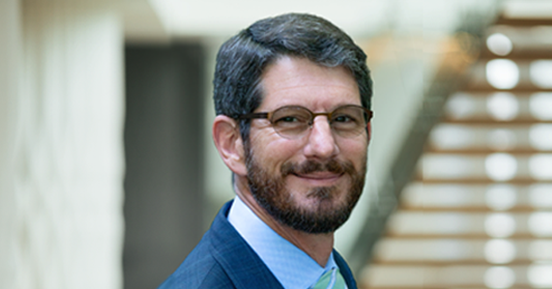 